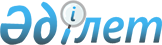 Об организации и финансировании молодежной практики и социальных рабочих мест в 2012 году
					
			Утративший силу
			
			
		
					Постановление Бескарагайского районного акимата Восточно-Казахстанской области от 26 марта 2012 года N 111. Зарегистрировано Управлением юстиции Бескарагайского района Департамента юстиции Восточно-Казахстанской области 06 апреля 2012 года за N 5-7-110. Утратило силу постановлением Бескарагайского районного акимата Восточно-Казахстанской области от 12 июня 2012 года N 261

      Сноска. Утратило силу постановлением Бескарагайского районного акимата Восточно-Казахстанской области от 12.06.2012 N 261.

      

      

      На основании подпункта 13) пункта 1 статьи 31 Закона Республики Казахстан от 23 января 2001 года «О местном государственном управлении и самоуправлении в Республике Казахстан», подпунктами 3), 4) статьи 5-1 и подпунктами 5-4), 5-7) статьи 7 Закона Республики Казахстан от 23 января 2001 года «О занятости населения», Правила организации и финансирования социальных рабочих мест, Правила организации и финансирования молодежной практики, утвержденных постановлением Правительства Республики Казахстан от 27 августа 2011 года № 972 «О внесении изменения и дополнений в постановление Правительства Республики Казахстан от 19 июня 2001 года № 836 «О мерах по реализации Закона Республики Казахстан от 23 января 2001 года «О занятости населения», постановление Правительства Республики Казахстан от 15 сентября 2011 года № 1065 «О внесении изменений и дополнений в постановление Правительства Республики Казахстан от 31 марта 2011 года № 316 «Об утверждении Программы занятости 2020» в целях обеспечения временной занятости и материальной поддержки различных групп населения, испытывающих затруднение в трудоустройстве, акимат Бескарагайского района ПОСТАНОВЛЯЕТ:



      1. Утвердить перечень работодателей, где будут организованы социальные рабочие места для граждан из целевых групп населения согласно приложению 1 к настоящему постановлению.



      2. Утвердить перечень работодателей, где будут организованы рабочие места для прохождения молодежной практики согласно приложению 2 к настоящему постановлению.



      3. Оплата труда участников молодежной практики осуществляется из местного и республиканского бюджетов, согласно утвержденного плана финансирования.



      4. Расходы работодателей на оплату труда из целевых групп, трудоустроенных на социальные рабочие места частично возмещаются из средств местного и республиканского бюджетов, согласно утвержденного плана финансирования.



      5. Контроль за выполнением данного постановления возложить на заместителя акима района Рахметуллина Е. Е.



      6. Настоящее постановление вводится в действие по истечении десяти календарных дней после дня его официального опубликования.

      

      

      Аким района                                      К. Байгонусов

      Приложение 1

      к постановлению акимата

      Бескарагайского района

      от 26 марта 2012 года

      № 111 

      Перечень работодателей, где будут организованы социальные рабочие места в 2012 году

      Приложение 2

      к постановлению акимата

      Бескарагайского района

      от 26 марта 2012 года

      № 111 

      Перечень работодателей, где будут организованы рабочие места для прохождения молодежной практики
					© 2012. РГП на ПХВ «Институт законодательства и правовой информации Республики Казахстан» Министерства юстиции Республики Казахстан
				№

п/пПеречень работодателейКоличество организуемых социальных рабочих местРазмер месячной заработной платы на одного человекаПрофессияПродолжи

тельность работы в месяцахРазмер месячной заработной платыРазмер месячной заработной платыРазмер месячной заработной платы№

п/пПеречень работодателейКоличество организуемых социальных рабочих местРазмер месячной заработной платы на одного человекаПрофессияПродолжи

тельность работы в месяцахПервые шесть месяцев 50%Последующие три месяца 30%Завершающие три месяца 15 %1234567891Крестьянское хозяйство «Аслан» (по согласованию)250000скотник

рабочий1225000750037502Индивидуальный предприниматель «Шакенова» (по согласованию)240000продавец

техничка1120000600030003Индивидуальный предприниматель «Балтакова» (по согласованию)450000пекарь

кондитер

рабочий1225000750037504Индивидуальный предприниматель «Балыкпаева» (по согласованию)650000пекарь

кондитер

рабочий

официантка1225000750037505Индивидуальный предприниматель «Журтубаева» (по согласованию)240000продавец

техничка1220000600030006Индивидуальный предприниматель «Ганженко» (по согласованию)350000продавец повар6250007Индивидуальный предприниматель «Идрисова» (по согласованию)150000продавец1225000750037508Индивидуальный предприниматель «Сатыбалдина» (по согласованию)450000продавец

техничка1225000750037509Индивидуальный предприниматель «Зиаданова» (по согласованию)750000пекарь парикмахер продавец швея техничка12250007500375010Крестьянское хозяйство «Бекзат» (по согласованию)450000тракторист скотник рабочий12250007500375011Крестьянское хозяйство «Мейрханов» (по согласованию)150000тракторист12250007500375012Крестьянское хозяйство «Максут» (по согласованию)350000тракторист рабочий62500013Крестьянское хозяйство «Кулагер» (по согласованию)250000рабочий62500014Индивидуальный предприниматель «Мейрамгалиев» (по согласованию)350000пекарь12250007500375015Крестьянское хозяйство «Жетписбай» (по согласованию)150000рабочий12250007500375016Крестьянское хозяйство «Бахшан» (по согласованию)650000тракторист скотник доярка рабочий62500017Индивидуальный предприниматель «Садыкова» (по согласованию)150000продавец62500018Крестьянское хозяйство «Мерей» (по согласованию)450000тракторист скотник рабочий62500019ФХ «Балыкбаев Н.А.» (по согласованию)250000рабочий62500020Крестьянское хозяйство «Айжан» (по согласованию)450000тракторист скотник рабочий62500021Крестьянское хозяйство «Атамекен» (по согласованию)350000тракторист скотник рабочий62500022Индивидуальный предприниматель «Рахимова» (по согласованию)250000пекарь12250007500375023ТОО «АсАйик» (по согласованию)350000тракторист скотник рабочий62500024Крестьянское хозяйство «Кульшат» (по согласованию)150000повар62500025Индивидуальный предприниматель «Оразалинова» (по согласованию)250000пекарь62500026Крестьянское хозяйство «Анар» (по согласованию)350000тракторист рабочий доярка62500027Крестьянское хозяйство «Дулат» (по согласованию)250000скотник доярка62500028Фермерское хозяйство «Семей» (по согласованию)252000рабочий62600029Индивидуальный предприниматель «Кисамиева Л» (по согласованию)240000продавец техничка62000030Индивидуальный предприниматель «Евгенья» (по согласованию)240000продавец техничка62000031Крестьянское хозяйство «Динара» (по согласованию)250000скотник12250007500375032Частный предприниматель Тунгушпаева (по согласованию)250000рабочий12250007500375033Крестьянское хозяйство Кара-Кудык (по согласованию)250000рабочий12250007500375034Крестьянское хозяйство «Берлик» (по согласованию)450000тракторист рабочий доярка12250007500375035Государственное многоотраслевое коммунальное предприятие «Водник»134000водитель12170005100255036Индивидуальный предприниматель «Жекибеева» (по согласованию)240000продавец техничка62000037Крестьянское хозяйство «Александра» (по согласованию)350000тракторист рабочий62500038Индивидуальный предприниматель «Адимова» (по согласованию)250000продавец техничка12250007500375039Индивидуальный предприниматель «Шакарова» (по согласованию)350000охранник повар11250007500375040Крестьянское хозяйство «Сатаров К.» (по согласованию)252000тракторист рабочий62500041Индивидуальный предприниматель «Касенов» (по согласованию)240000столяр рабочий11200006000300042Индивидуальный предприниматель «Искаков» (по согласованию)240000продавец рабочий62000043Крестьянское хозяйство «Восток» (по согласованию)350000буфетщица рабочий истопник11250007500375044Крестьянское хозяйство «Саят» (по согласованию)350000доярка скотник табунщик11250007500375045Крестьянское хозяйство «Елимай» (по согласованию)250000охранник рабочий11250007500375046Крестьянское хозяйство «Балке» (по согласованию)350000доярка скотник тракторист11250007500375047Крестьянское хозяйство «Алдонгар» (по согласованию)350000тракторист рабочий11250007500375048Общественный фонд «Ресурсный центр для сельских НПО» (по согласованию)130000охранник61500049Индивидуальный предприниматель «Бигожина» (по согласованию)450000продавец охранник техничка11250007500375050Индивидуальный предприниматель «Мухаметкалиева» (по согласованию)213951продавец6697051Товарищество с ограниченной ответственностью «Жанұянесие» (по согласованию)213951пекарь6697052Индивидуальный предприниматель «Надырбекова» (по согласованию)213951продавец66970№

п/пНаименование работодателейПрофессия

(специальность)Количество

организуемых рабочих местПродолжи

тельность

молодежной практики

(месяцев)Размер оплаты труда в месяц, тенге1.ГУ «Отдел жилищно-коммунального хозяйства, пассажирского транспорта и автомобильных дорог Бескарагайского района ВКО»эколог

инженер

экономист1

1

16

6

626000

26000

210002.ГУ «Центр занятости Бескарагайского района ВКО»бухгалтер

делопроизводитель1

16

626000

260003.ГУ «Аппарат акима Бескарагайского района»юрист16260004.ГУ «Отдел занятости и социальных программ Бескарагайского района ВКО»социальный

работник26260005.ГУ «Аппарат акима Баскольского сельского округа Бескарагайского района ВКО»делопроизводитель16260006.ГУ «Отдел образования, физической культуры и спорта Бескарагайского района ВКО»специалист

бухгалтер1

16

626000

210007.ГУ «Аппарат акима Бескарагайского сельского округа»делопроизводитель16260008.ГУ «Отдел внутренней политики, культуры и развития языков Бескарагайского района ВКО»делопроизводитель16260009.ГУ «Отдел сельского хозяйства, ветеринарии и земельных отношений Бескарагайского района ВКО»специалист1621000